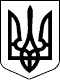 Новосанжарська селищна радаПолтавського району Полтавської області(п’ятнадцята позачергова сесія восьмого скликання)РІШЕННЯ4 листопада 2021 року                    смт Нові Санжари                                   № 101Про відмову у затвердженні проєкту землеустроющодо відведення земельної ділянки площею 0,6000 га для ведення особистого селянського господарствагромадянці Коваленко І.О. в межах с. ЗабрідкиКеруючись статтями 12, 20, 122, Земельного кодексу України, пунктом 34 статті 26 Закону України «Про місцеве самоврядування в Україні», розглянувши заяву громадянки Коваленко Ірини Олександрівни про затвердження проєкту землеустрою щодо відведення земельної ділянки площею 0,6000 га для ведення особистого селянського господарства в межах               с. Забрідки, Полтавського району, Полтавської області, виготовлений ФОП Ярош І.М., витяг з Державного земельного кадастру про земельну ділянку від 21.09.2021 року та враховуючи висновки галузевої постійної комісії селищної ради,селищна рада вирішила:1. Відмовити громадянці Коваленко Ірині Олександрівні у затвердженні проєкту землеустрою щодо відведення земельної ділянки площею 0,6000 га, кадастровий номер 5323482802:02:001:0233, для ведення особистого селянського господарства в межах с. Забрідки, Полтавського району, Полтавської області, у зв’язку з тим, що проєкт відведення розроблений з цільовим призначенням для ведення особистого селянського господарства, а відповідно до витягу з Державного земельного кадастру про земельну ділянку дана земельна ділянка зареєстрована для ведення підсобного сільського господарства.2. Контроль за виконанням цього рішення покласти на постійну комісію селищної ради з питань планування території, будівництва, архітектури, земельних відносин та охорони природи.Селищний голова                                                                Геннадій СУПРУН